20. ŠKOLNÍ TÝDENod 22. do 26. ledna 2024INFORMACE K VÝUCECO NÁS ČEKÁ V TOMTO TÝDNUPOZNÁMKYČESKÝ JAZYK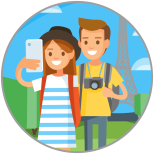 Lyžařský kurzMATEMATIKA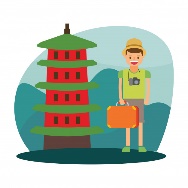 Lyžařský kurzČAS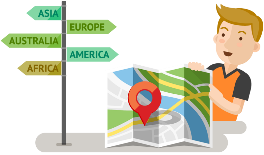 Lyžařský kurzANGLIČTINA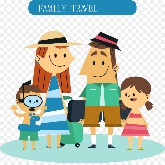 Lyžařský kurz